В 2019г. Ветковскому районному ЦГЭ исполнилось 50 лет со дня образования учреждения.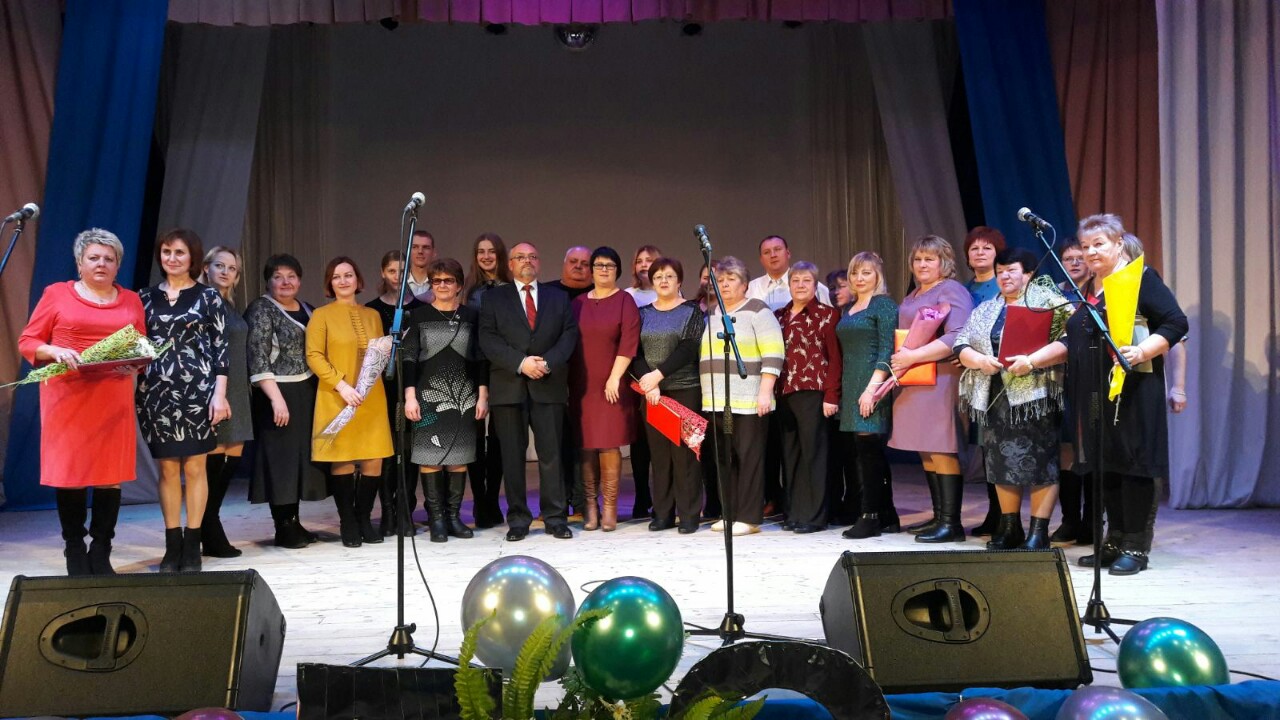 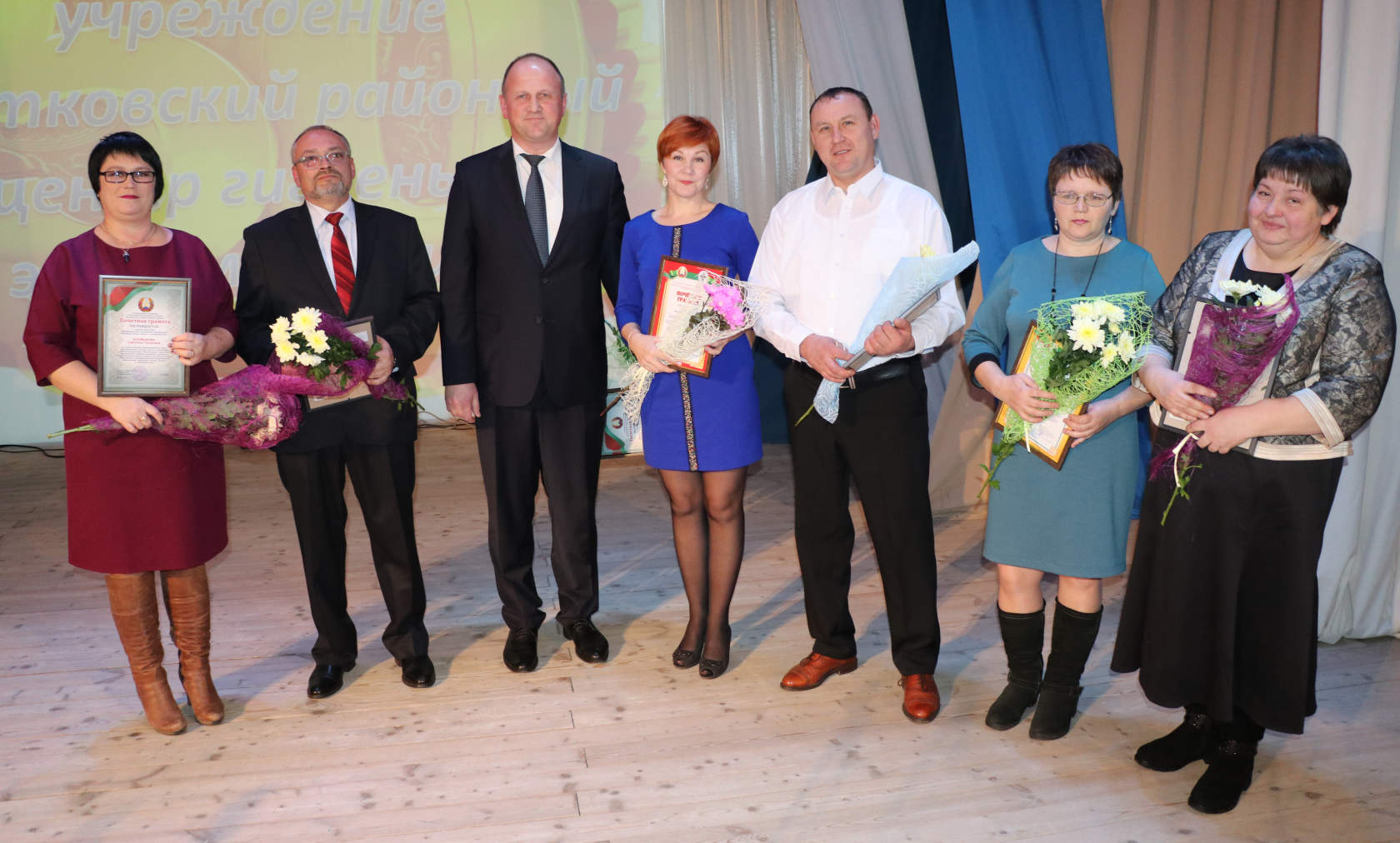 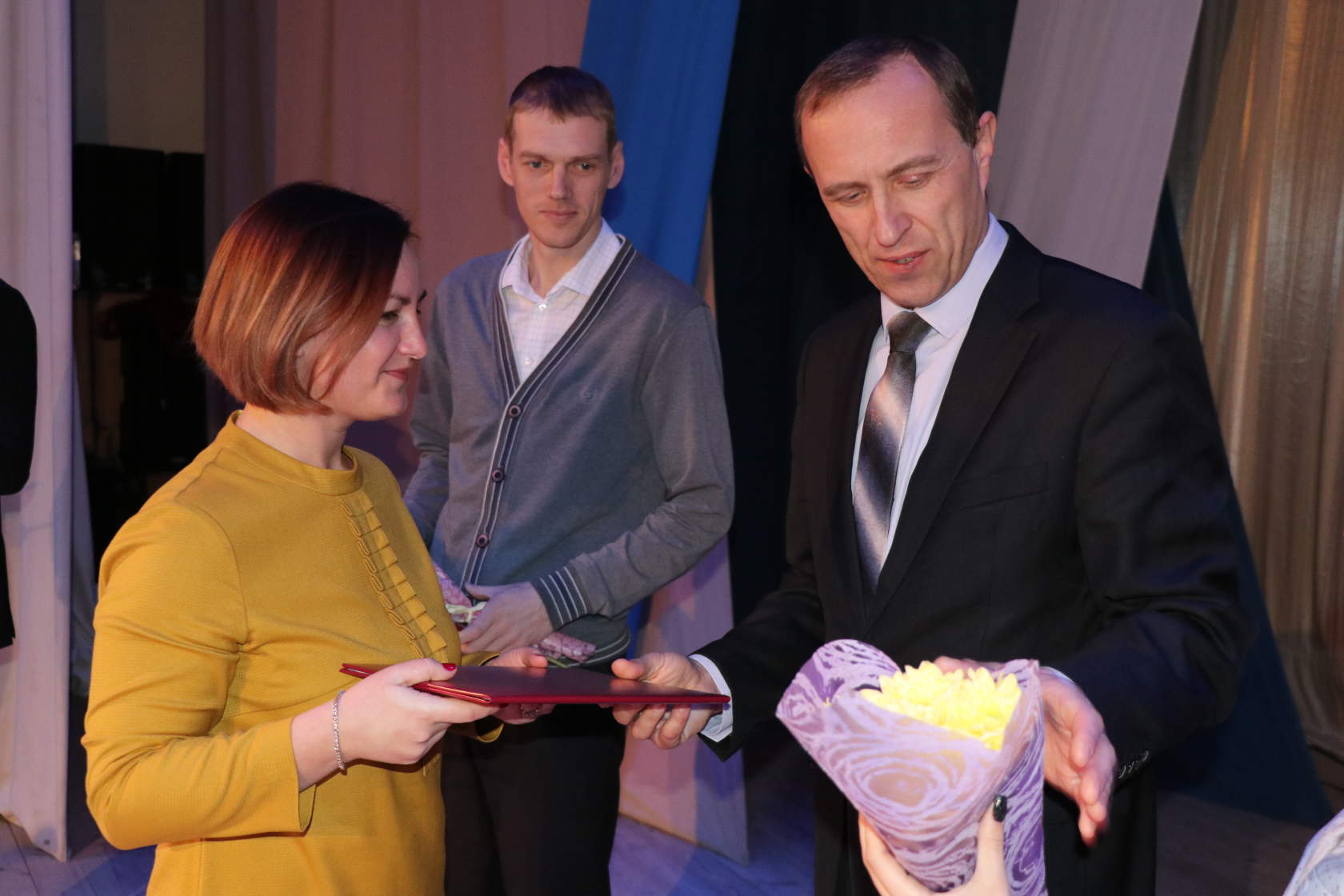 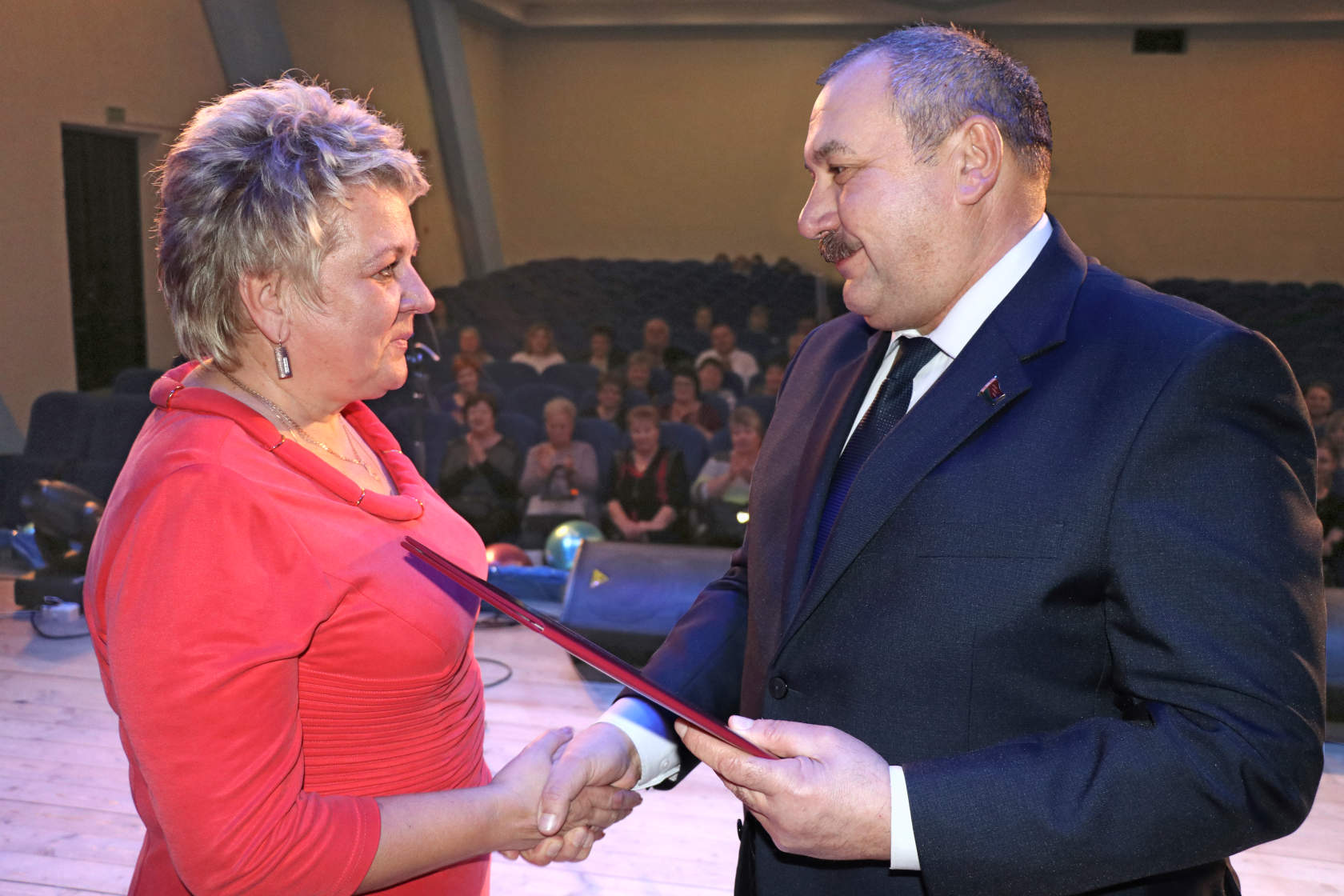 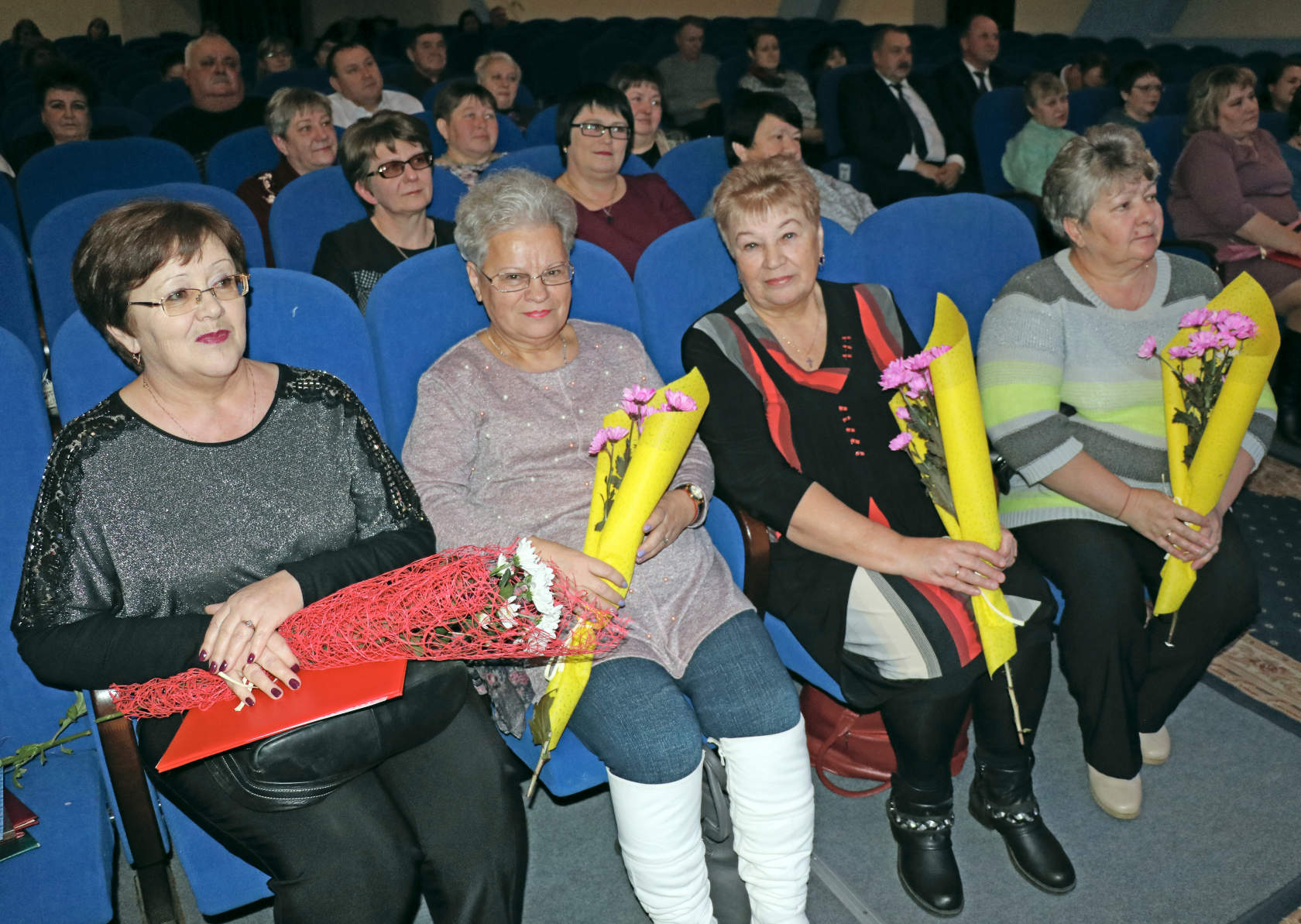 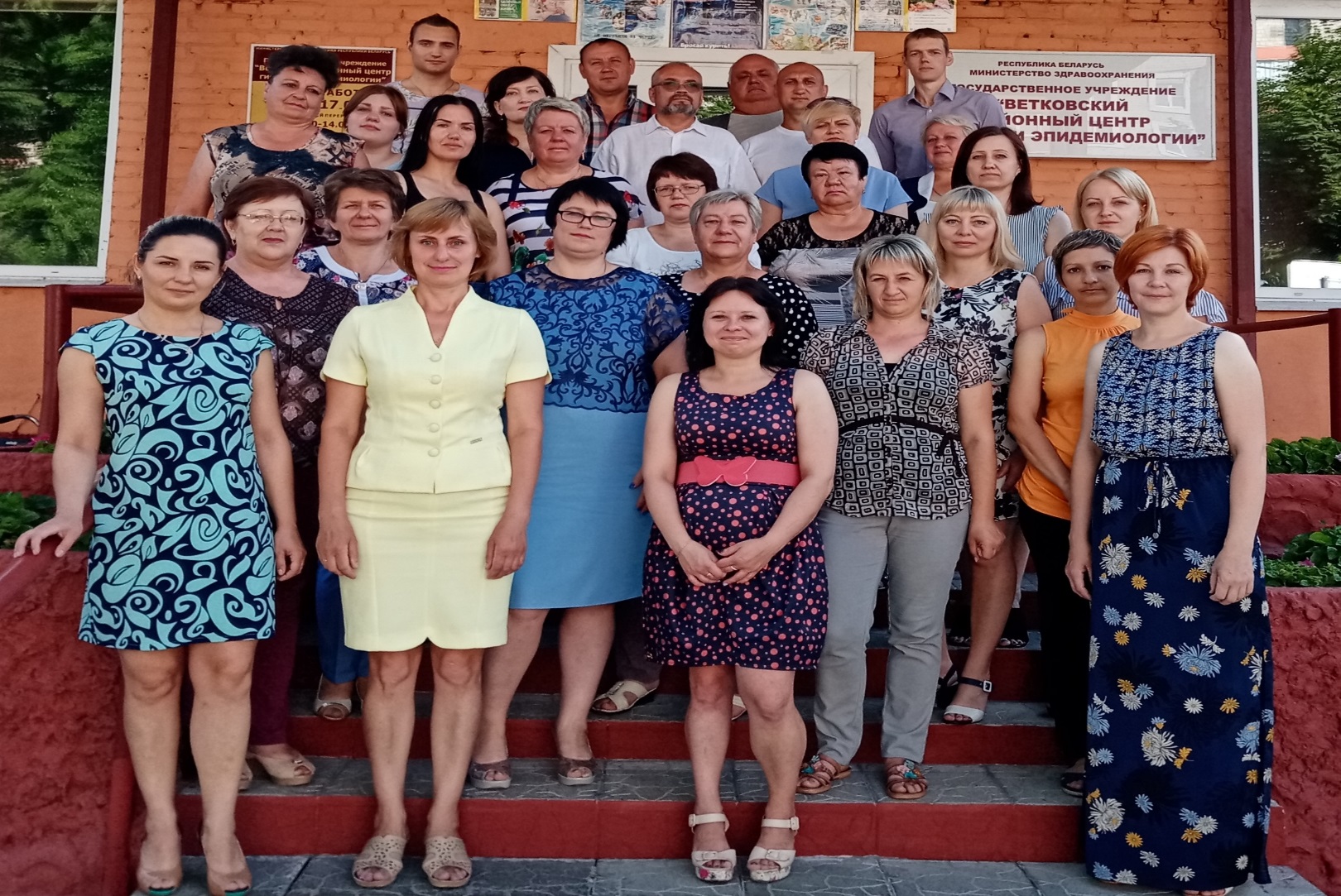 